Le pic vert (Picus viridis)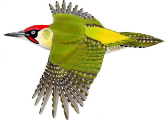 Carte d’identité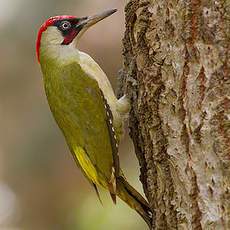 Poids : 180 à 220 gr Longueur : 30 à 33 cmEnvergure : de 40 à 42 cmCorps : le plumage est  vert jaune et la calotte est rouge vif.Classe des oiseauxOrdre des picidésNom latin : Picus viridisAlimentation : il se nourrit de fourmis et de leurs larves, des insectes et des larves diverses trouvées dans les écorces des arbres. A l’occasion,  des graines et des baies diverses.Particularités ?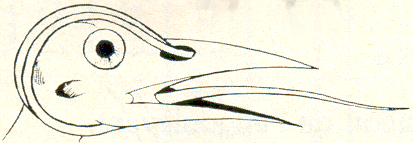 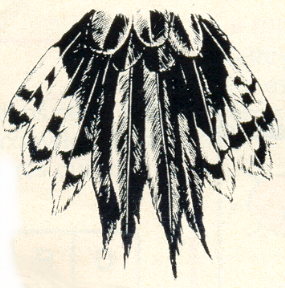 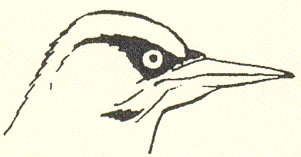 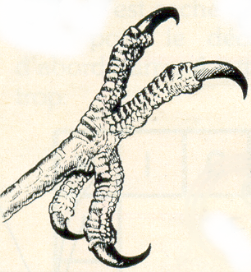 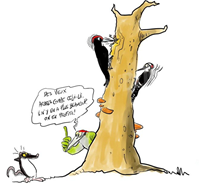 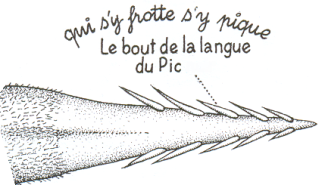 HabitatReproductionLe Pic vert habite dans des vergers, des bosquets, des haies avec des arbres, à la  lisière des forêts, dans des parcs urbains. (villes)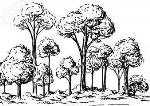 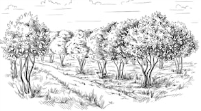 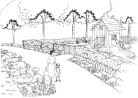 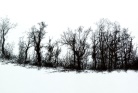 Vers la fin mars, il creuse une niche dans un arbre. La femelle pond 5 à 7 œufs blancs et brillants. Ils sont couvés par le mâle et la femelle durant 15-16 jours.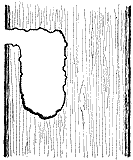 Les oisillons restent encore dans le trou durant 3 semaines environ.Risques de confusion avec ses cousins !Risques de confusion avec ses cousins !Le pic noir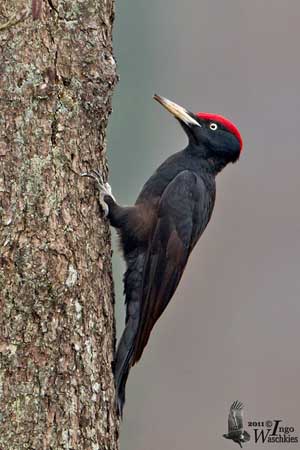 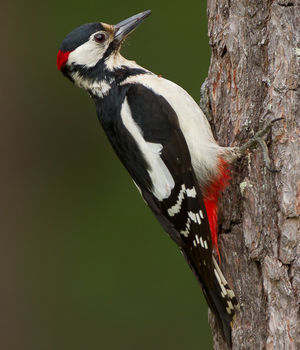 Le pic épeicheLe pic épeichette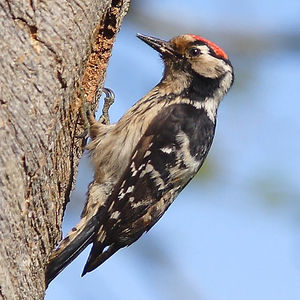 Le pic mar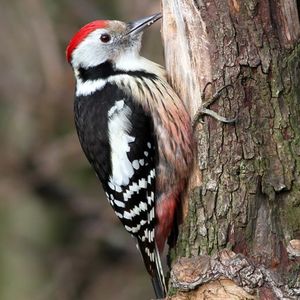 